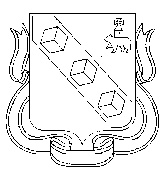 БЕРЕЗНИКОВСКАЯ ГОРОДСКАЯ ДУМА 
ПЕРМСКИЙКРАЙVII СОЗЫВРЕШЕНИЕ №						                                                  Дата принятия В соответствии с Гражданским кодексом Российской Федерации, Федеральным законом от 21.12.2001 № 178-ФЗ «О приватизации государственного и муниципального имущества» (далее – Закон № 178-ФЗ), Федеральным законом от 6 октября 2003 года № 131-ФЗ «Об общих принципах организации местного самоуправления в Российской Федерации», Федеральным законом от 22 июля 2008 г. № 159-ФЗ «Об особенностях отчуждения недвижимого имущества, находящегося в государственной или в муниципальной собственности и арендуемого субъектами малого и среднего предпринимательства, и о внесении изменений в отдельные законодательные акты Российской Федерации» (далее - Закон № 159-ФЗ), Уставом муниципального образования «Город Березники» Пермского края Березниковская городская Дума Р Е Ш А Е Т :1. Утвердить Положение о приватизации имущества, находящегося в собственности муниципального образования «Город Березники» Пермского края.2. Признать утратившими силу решения Березниковской городской Думы: - от 28.04.2009 № 604 «Об утверждении Положения о приватизации имущества, находящегося в собственности муниципального образования «Город Березники» Пермского края»; - от 22.02.2011 № 144 «О внесении изменений в решение Березниковской городской Думы от 28.04.2009 № 604 «Об утверждении Положения о приватизации имущества, находящегося в собственности муниципального образования «Город Березники»; - от 26.02.2013 № 477 «О внесении изменений в Положение о приватизации имущества, находящегося в собственности муниципального образования «Город Березники», утвержденное решением Березниковской городской Думы от 28.04.2022 № 604»;- от 28.02.2012 № 310 «О внесении изменений в Положение о приватизации имущества, находящегося в собственности муниципального образования «Город Березники», утвержденное решением Березниковской городской Думы от 28.04.2022 № 604»;- от 28.12.2015 № 54 «О внесении изменений в Положение о приватизации имущества, находящегося в собственности муниципального образования «Город Березники», утвержденное решением Березниковской городской Думы от 28.04.2022 № 604»;- от 26.06.2019 № 604 «О внесении изменений в Положение о приватизации имущества, находящегося в собственности муниципального образования «Город Березники», утвержденное решением Березниковской городской Думы от 28.04.2022 № 604»;- от 11.12.2019 № 689 «О внесении изменений в Положение о приватизации имущества, находящегося в собственности муниципального образования «Город Березники», утвержденное решением Березниковской городской Думы от 28.04.2022 № 604»;- от 29.09.2021 № 156 «О внесении изменений в решение Березниковской городской Думы от 28.04.2009 № 604 «Об утверждении Положения о приватизации имущества, находящегося в собственности муниципального образования «Город Березники».3. Разместить настоящее решение на официальных сайтах Администрации города Березники, Березниковской городской Думы в информационно - телекоммуникационной сети «Интернет».4. Настоящее решение вступает в силу через 5 дней со дня его официального опубликования.5. Контроль за исполнением решения возложить на комиссию по экономической политике.Временно исполняющий полномочия главы города Березники – главы администрации города Березники                           М.А. ШинкарёвПредседатель Березниковской городской Думы                                         Э.В. СмирновУтвержден решениемБерезниковской городской ДумыПОЛОЖЕНИЕо приватизации муниципального имущества, находящегося в собственности муниципального образования «Город Березники» Пермского краяВведениеНастоящее Положение разработано в соответствии с Гражданским кодексом Российской Федерации, Федеральным законом от 21.12.2001 № 178-ФЗ «О приватизации государственного и муниципального имущества», Федеральным законом от 6 октября 2003 года № 131-ФЗ «Об общих принципах организации местного самоуправления в Российской Федерации», Федеральным законом от 22 июля 2008 г. № 159-ФЗ «Об особенностях отчуждения недвижимого имущества, находящегося в государственной или в муниципальной собственности и арендуемого субъектами малого и среднего предпринимательства, и о внесении изменений в отдельные законодательные акты Российской Федерации», Уставом муниципального образования «Город Березники» Пермского края и регулирует отношения, возникающие при приватизации муниципального имущества, находящегося в собственности муниципального образования «Город Березники» Пермского края (далее – муниципальное имущество), и связанные с ними отношения по управлению муниципальным имуществом в муниципальном образовании «Город Березники» Пермского края (далее – муниципальное образование).Раздел I. Общие положения1.1. Действие настоящего Положения не распространяется на отношения, возникающие при отчуждении объектов, указанных в пункте 2 статьи 3 Закона № 178-ФЗ, а также в отношении арендуемого имущества, переданного организациям, образующим инфраструктуру поддержки субъектов малого и среднего предпринимательства в соответствии со статьей 15 Федерального закона от 24.07.2007 № 209-ФЗ «О развитии малого и среднего предпринимательства в Российской Федерации».1.2. Приватизация муниципального имущества основывается на признании равенства покупателей муниципального имущества и открытости деятельности органов местного самоуправления.1.3. Муниципальное имущество отчуждается в собственность физических и (или) юридических лиц исключительно на возмездной основе (за плату либо посредством передачи в государственную или муниципальную собственность акций акционерных обществ, в уставный капитал которых вносится государственное или муниципальное имущество, либо акций, долей в уставном капитале хозяйственных обществ, созданных путем преобразования государственных и муниципальных унитарных предприятий).1.4. Покупателями муниципального имущества могут быть любые физические и юридические лица, за исключением лиц, указанных в статье 5 Закона № 178-ФЗ.Раздел II. Компетенция органов местного самоуправления и уполномоченного органа муниципального образования в сфере приватизации2.1. Компетенция Березниковской городской Думы:2.1.1. утверждает Положение о приватизации имущества, находящегося в собственности муниципального образования «Город Березники» Пермского края; 2.1.2. утверждает прогнозный план приватизации муниципального имущества на срок от одного года до трех лет (далее – плановый период), изменения и дополнения к нему;2.1.3. определяет порядок управления и распоряжения муниципального имущества, находящегося в муниципальной собственности муниципального образования;2.1.4. утверждает порядок управления находящимися в муниципальной собственности акциями акционерных обществ, долями в обществах с ограниченной ответственностью, созданных в процессе приватизации;2.1.5. осуществляет контроль за исполнением принятых ею решений по вопросам управления и распоряжения муниципальным имуществом, в том числе посредством ежегодного заслушивания управления имущественных и земельных отношений о выполнении прогнозных планов приватизации;2.1.6. утверждает отчет о результатах приватизации муниципального имущества.2.2. Компетенция главы города Березники – главы администрации города Березники:2.2.1. представляет Березниковской городской Думе для утверждения проект прогнозного плана приватизации, предложения о внесении изменений и дополнений в прогнозный план приватизации, отчет о результатах приватизации муниципального имущества. 2.3. Компетенция администрации города Березники: 2.3.1. утверждает перечень муниципального имущества, приватизация которого осуществляется без включения в прогнозный план приватизации муниципального имущества;2.3.2. утверждает порядок разработки и утверждения условий конкурса, порядок контроля за их исполнением и порядок подтверждения победителем конкурса исполнения таких условий при продаже муниципального имущества на конкурсе;2.3.3. утверждает порядок голосования находящимися в муниципальной собственности акциями акционерных обществ, долями в уставном капитале обществ с ограниченной ответственностью, являющихся объектами продажи на конкурсе, до перехода права собственности на них;2.3.4. утверждает порядок принятия решения об условиях приватизации муниципального имущества;2.3.5. создает и утверждает комиссию по приватизации муниципального имущества, находящегося в собственности муниципального образования2.4. Компетенция уполномоченного органа муниципального образования  по вопросам приватизации муниципального имущества (далее - уполномоченный орган).2.4.1. Уполномоченным органом является управление имущественных и земельных отношений администрации города Березники.2.4.2. Уполномоченный орган:2.4.2.1. разрабатывает проект прогнозного плана приватизации;2.4.2.2. разрабатывает проекты решений Березниковской городской Думы о внесении изменений и дополнений в прогнозный план приватизации; 2.4.2.3. разрабатывает перечень муниципального имущества, приватизация которого осуществляется без включения в прогнозный план приватизации муниципального имущества;2.4.2.4. разрабатывает порядок принятия решения об условиях приватизации муниципального имущества;2.4.2.5. принимает решение о предоставлении рассрочки в случаях, установленных действующим законодательством Российской Федерации;2.4.2.6. разрабатывает отчет о результатах приватизации муниципального имущества;2.4.2.7. осуществляет реализацию муниципального имущества в соответствии с прогнозным планом приватизации, в соответствии с перечнем муниципального имущества, приватизация которого осуществляется без включения в прогнозный план приватизации муниципального имущества;2.4.2.8. осуществляет контроль за своевременным поступлением денежных средств от продажи муниципального имущества в бюджет муниципального образования; 2.4.2.10. осуществляет контроль за выполнением покупателями условий договора купли-продажи муниципального имущества;2.4.2.11. разрабатывает условия конкурса при продаже муниципального имущества;2.4.2.12. обращается в суды с исками и выступает в судах от имени муниципального образования в защиту имущественных и иных прав и законных интересов муниципального образования; 2.4.2.13. обязан ежегодно предоставлять в уполномоченный орган Пермского края информацию о результатах приватизации муниципального имущества за прошедший год в сроки, установленные Законом № 178-ФЗ;2.4.2.14. осуществляет иные полномочия в соответствии с законодательством Российской Федерации Пермского края и мунипальными правовыми актами муниципального образования.2.5. Компетенция комиссии по приватизации муниципального имущества:2.5.1. согласовывает решения об условиях приватизации муниципального имущества;2.5.3. является рабочей комиссией при продаже муниципального имущества на конкурсе, аукционе;2.5.4. согласовывает решение о предоставлении рассрочки;В случае отсутствия одного из членов комиссии в заседании комиссии принимает участие лицо, исполняющее его обязанности, с правом совещательного голоса.В состав комиссии в том числе входят не менее двух депутатов Березниковской городской Думы.Раздел III. Порядок планирования приватизации муниципального имущества3.1. Прогнозный план приватизации формируется на плановый период и содержит перечень муниципальных унитарных предприятий муниципального образования, акций акционерных обществ, долей в уставных капиталах обществ с ограниченной ответственностью, находящихся в собственности муниципального образования, иного муниципального имущества, которое планируется приватизировать.3.2. Правила разработки прогнозного плана приватизации устанавливаются Постановлением Правительства РФ от 26.12.2005 № 806 «Об утверждении Правил разработки прогнозных планов (программ) приватизации государственного и муниципального имущества и внесении изменений в Правила подготовки и принятия решений об условиях приватизации федерального имущества» (далее – Постановление РФ № 806). 3.3. В случае если объект иного имущества является объектом культурного наследия, включенным в единый государственный реестр объектов культурного наследия (памятников истории и культуры) народов Российской Федерации, либо объектом речного порта, дополнительно указывается информация об отнесении его к объектам культурного наследия в соответствии с Федеральным законом от 25 июня 2002 г. № 73-ФЗ «Об объектах культурного наследия (памятниках истории и культуры) народов Российской Федерации» либо объектам речного порта.3.4. Одновременно с прогнозным планом приватизации для утверждения в Березниковскую городскую Думу представляется:3.4.1. информация о финансовом положении указанных в нем унитарных предприятий, хозяйственных обществ, акции, доли (вклады) которых находятся в собственности муниципального образования (выручка, чистые активы, балансовая стоимость основных средств, чистая прибыль или убыток, количество работников на отчетную дату);3.4.2. обоснование приватизации муниципального имущества;3.4.3. размер предполагаемых затрат на организацию и проведение приватизации муниципального имущества.3.5. Прогнозный план приватизации утверждается не позднее 10 рабочих дней до начала планового периода.3.6. В утвержденный Березниковской городской Думой прогнозный план приватизации могут быть внесены изменения и дополнения в период его исполнения.3.7. Отчет о результатах приватизации муниципального имущества за прошедший финансовый год содержит перечень приватизированных в прошедшем году имущественных комплексов муниципальных унитарных предприятий муниципального образования, акций акционерных обществ, долей в уставных капиталах обществ с ограниченной ответственностью, находящихся в собственности муниципального образования, иного муниципального имущества и муниципального имущества в соответствии с перечнем муниципального имущества, приватизация которого осуществляется без включения в прогнозный план приватизации муниципального имущества с указанием способа, срока и цены сделки приватизации.Раздел IV. Способы, порядок и особенности приватизациимуниципального имущества4.1. Способы приватизации муниципального имущества установлены в соответствии со статьей 13 Закона № 178-ФЗ.4.2. Особенности участия субъектов малого и среднего предпринимательства в приватизации арендуемого муниципального недвижимого имущества установлены Федеральным законом от 22 июля 2008 г. № 159-ФЗ «Об особенностях отчуждения недвижимого имущества, находящегося в государственной  или в муниципальной собственности и арендуемого субъектами малого и среднего предпринимательства, и о внесении изменений в отдельные законодательные акты Российской Федерации».4.4. Нормы и ограничения унитарного предприятия со дня утверждения прогнозного плана приватизации и до дня государственной регистрации созданного хозяйственного общества установлены пунктом 3 статьи 14 Закона № 178-ФЗ.4.5. Отчуждаемое муниципальное имущество в порядке приватизации может быть обременено ограничениями в соответствии со статьей 31 Закона № 178-ФЗ.4.6. Продажа муниципального имущества способами, установленными пуктом 5.1 настоящего положения, осуществляется в электронной форме в соответствии с Постановлением Правительства РФ от 27.08.2012 № 860 «Об организации и проведении продажи государственного или муниципального имущества в электронной форме». 4.7. Начальная цена подлежащего приватизации муниципального имущества определяется в соответствии со ст. 12 Закона № 178-ФЗ.4.8. Приватизация объектов культурного наследия осуществляется в соответствии со статьей 29 Закона 178-ФЗ.4.9. Приватизация объектов социально-культурного и коммунально-бытового назначения осуществляется в соответствии со статьей 30 Закона 178-ФЗ.4.10. Приватизация объектов концессионного соглашения осуществляется в соответствии со статьей 30.2 Закона № 178-ФЗ.Раздел V. Способы и особенности приватизации муниципального имущества в соответствии с перечнем муниципального имущества, приватизация которого осуществляется без включения в прогнозный план приватизации муниципального имущества5.1. Муниципальным имуществом, подлежащим приватизации в соответствии с перечнем муниципального имущества, приватизация которого осуществляется без включения в прогнозный план приватизации муниципального имущества является движимое имущество, находящееся в муниципальной собственности.5.1. В   отношении   объектов движимого имущества,   включаемых  в  перечень муниципального имущества, приватизация которого осуществляется без включения в прогнозный план приватизации муниципального имущества на  плановый  период, устанавливается принцип их целостности и единства, разделение (дробление) объектов на части не допускается.5.2. В перечне муниципального имущества, приватизация которого осуществляется без включения в прогнозный план приватизации муниципального имущества, указываются характеристика муниципального имущества, подлежащего приватизации, и предполагаемые сроки его приватизации.5.3. Способы приватизации муниципального имущества в соответствии с перечнем муниципального имущества, приватизация которого осуществляется без включения в прогнозный план приватизации муниципального имущества установлены статьей 13 Закона № 178-ФЗ.Раздел VI. Информационное обеспечение приватизациимуниципального имущества6.1. Информационное обеспечение приватизации муниципального имущества осуществляется в соответствии со статьей 15 Закона № 178-ФЗ.Раздел VII. Документы, представляемые покупателямимуниципального имущества7.1. Документы, представляемые покупателями муниципального имущества установлены статьей 16 Закона № 178-ФЗ.Раздел VIII. Особенности правового положения акционерных обществ, обществ с ограниченной ответственностью, акции, доли в уставных капиталах которых находятся в собственности муниципального образования8.1. Права акционера акционерных обществ, участника общества с ограниченной ответственностью, акции, доли в уставных капиталах которых находятся в собственности муниципального образования, от имени муниципального образования осуществляются управлением имущественных и земельных отношений администрации города.8.2. Представителями интересов муниципального образования в органах управления и ревизионных комиссиях акционерных обществ, обществ с ограниченной ответственностью могут быть муниципальные служащие и иные работники, должности которых не отнесены к должностям муниципальной службы.8.3. Управление акционерных обществ, обществ с ограниченной ответственностью, акции, доли в уставных капиталах которых находятся в собственности муниципального образования осуществляется в соответствии со статьями 39-41 Закона 178-ФЗ.Раздел IX. Оплата и распределение денежных средствот продажи муниципального имущества9.1. Денежными средствами, полученными от продажи муниципального имущества, являются денежные средства, полученные от покупателей в счет оплаты муниципального имущества.9.2. Подготовка муниципального имущества к приватизации осуществляется за счет средств бюджета муниципального образования.9.3. Денежные средства, полученные от продажи муниципального имущества, подлежат перечислению в бюджет муниципального образования.9.4. Контроль за порядком и своевременностью перечисления в бюджет муниципального образования  полученных от продажи муниципального имущества денежных средств осуществляют уполномоченный орган, администрация города Березники.9.5. При продаже муниципального имущества законным средством платежа признается валюта Российской Федерации.9.6. Передача кредиторам муниципального имущества в зачет муниципальных заимствований муниципального образования, а равно обмен муниципального имущества на находящееся в частной собственности имущество не допускается, за исключением случаев, установленных статьей 34 Закона № 178-ФЗ».9.7. Порядок оплаты муниципального имущества единовременно или в рассрочку, начисление процентов на сумму денежных средств, по уплате которой начисляется рассрочка, переход права собственности осуществляются в соответствии со статьей 35 Закона № 178-ФЗ. 9.8. При единовременной оплате покупателем приобретаемого муниципального имущества оплата производится в течение 10 дней с момента подписания договора купли-продажи.9.9. Оплата недвижимого имущества, находящегося в муниципальной собственности и приобретаемого субъектами малого и среднего предпринимательства при реализации преимущественного права на приобретение арендуемого имущества, осуществляется единовременно или в рассрочку.Срок рассрочки оплаты приобретаемого субъектами малого и среднего предпринимательства имущества, устанавливается равным пяти годам.9.10. В решении о предоставлении рассрочки указываются сроки ее предоставления и порядок внесения платежей. Срок предоставления рассрочки должен содержаться в информационном сообщении о приватизации муниципального имущества.9.15. Возврат денежных средств по недействительным сделкам купли-продажи муниципального имущества осуществляется в соответствии со статьей 36 Закона № 178-ФЗ.Об утверждении положенияо приватизации имущества, находящегося в собственности муниципального образования «Город Березники» Пермского края